Отгадай загадки о птицах Красной Книги России, узнай птицу по внешнему виду.(Ответ запиши: номер, название птицы, буква внешнего вида)1Встали братья на ходули,Ищут корма по пути.На бегу ли, на ходу лиИм с ходулей не сойти.2Знает небо , знают ветер,Скалы и речной лиман,Что быстрее всех на светеПтица гордая …3Он пугает ночью всех:Издаёт зловещий смех,Ухает и громко стонет,Страху запросто нагонит.4Весь день рыбак в воде стоял, Мешок рыбешкой набивал. Закончил лов, забрал улов, Поднялся ввысь — и был таков.5Птица медленно плывёт,Словно белый теплоход.Горделива и красива,Терпелива и пуглива.6Только я из птиц, признаться,В зной, морозы и пургуПо стволу передвигатьсяГоловою вниз могу.7Цвет этой птицы,С рассветом сравним,Длинная шея,Клюв загнутый вниз!8Так важно она по болоту шагает!И живность болотная прочь убегает.Ведь если лягушка укрыться не сможет, То этой лягушке никто не поможет.А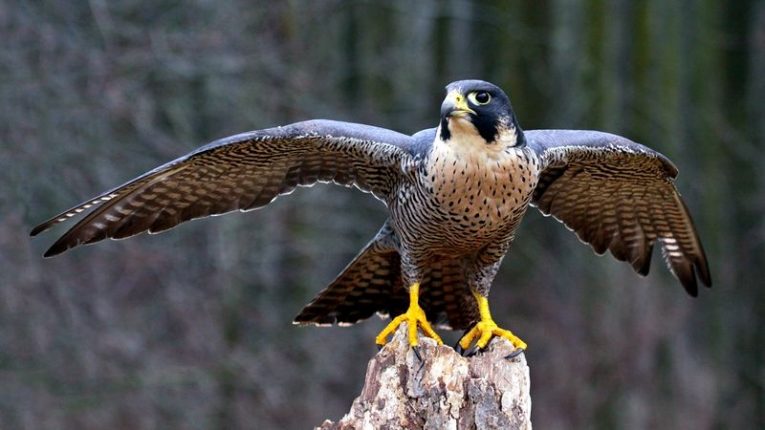 Б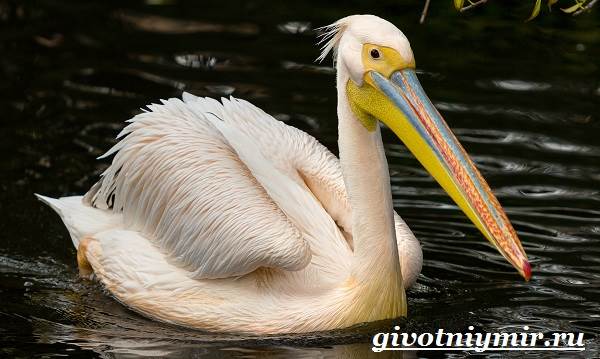 В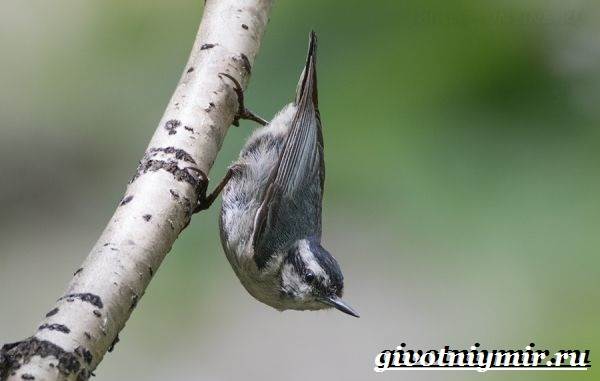 Г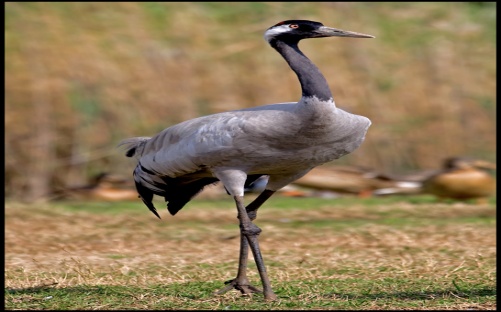 Д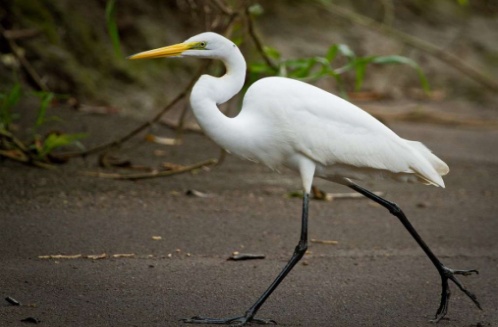 Е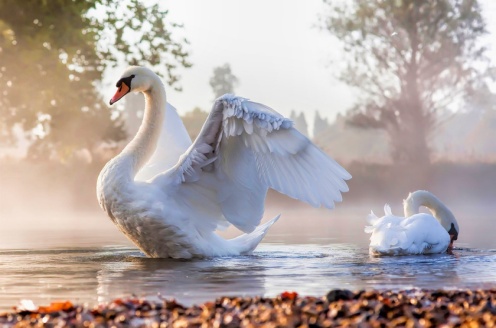 Ж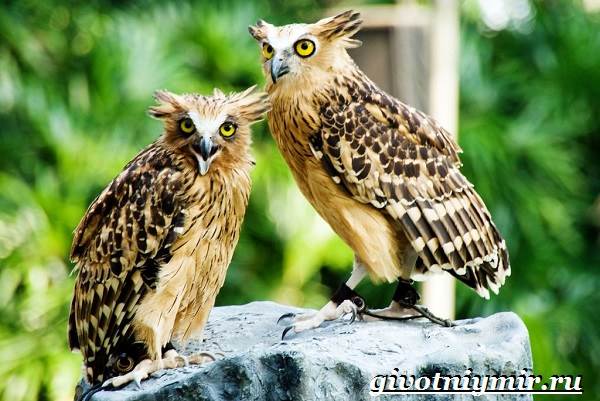 З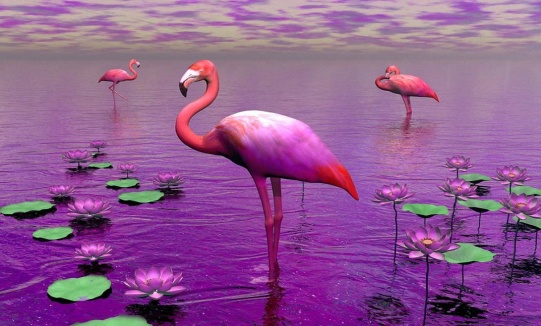 